ИндейководствоИндейководство — важный источник увеличения производства высококачественного птичьего мяса. Многолетний опыт работы показывает, что разведение индеек промышленного производства является эффективной отраслью. При интенсивном выращивании молодняка, многократном комплектовании родительского стада от одной среднегодовой индейки можно получить до 200 яиц и более 600 кг мяса при откорме потомства.Разведение индейкиОдним из прибыльных направлений бизнеса является выращивание и реализация подрощенного молодняка индеек. Анализ показывает, что наиболее эффективным является реализация молодняка в возрасте 3-6 недель. Оптимальное сочетание невысокого потребления корма, хотя и дорогого, и высокая цена продажи 1 головы в данный период является высокорентабельным направлением. Уровень рентабельности составляет до 50-70%, а в приусадебных хозяйствах до 100%.Хозяйствующие объекты, располагающие производственными площадями, могут заниматься откормом индюшат на мясо.Основными статьями затрат при откорме молодняка индеек на мясо является стоимость суточного молодняка и корма: их удельный вес в общей структуре затрат достигает до 80%. При использовании птицы селекции ФГУП ППЗ «СК ЗОСП» Россельхозакадемии» оптимальным сроком откорма самок считается возраст 154 дня (или 20-22 недели); самцов — 182 дня (26 недель). Живая масса при откорме составит 5,8 кг и 11,4 кг соответственно. При данных сроках откорма такие хозяйственно-полезные признаки птицы, как среднесуточный прирост живой массы 1 головы и затраты корма на 1 кг прироста находятся в оптимальном соотношении, отмечается высокий прирост живой массы и низкие затраты корма на 1 кг прироста живой массы. В эти сроки убоя тушка индеек достигает товарного вида. При дальнейших сроках откорма затраты корма на единицу продукции резко возрастают. При наличии дешевых кормов срок откорма можно и увеличить.Кроме того, самок индеек кросса «Универсал» возможно откармливать в птичниках с клеточным оборудованием, что значительно снижает себестоимость прироста живой массы.Для определения оптимальных расходов можно сообщить следующие основные расходы (в натуральном и стоимостном выражении) при откорме птицы. (См. таблицу 1)Для хозяйствующих субъектов, не располагающих достаточными производственными помещениями, мы рекомендуем заниматься в весенне-летние месяцы (март-июль) производством суточного молодняка. Это является выгодным направлением бизнеса.Исходные данные для расчета эффективности производства суточных индюшат. (См. таблицу 2)Себестоимость суточного молодняка определяется, в первую очередь, стоимостью инкубационных яиц, транспортными расходами на их доставку и результатами инкубации: удельный вес затрат на сырье (яйца инкубационные) в общей структуре затрат достигает 85-90%. Себестоимость суточных индюшат определяется также затратами на электроэнергию, оплатой труда обслуживающего персонала, стоимостью ветпрепаратов, амортизацией используемого оборудования и другими расходами.ВЫРАЩИВАНИЕ МОЛОДНЯКА ИНДЕЕКВ возрасте 1-4 недели птицу содержат на полу под брудерами или в клеточных батареях, а затем напольно с использованием выгульных площадок. Подстилочный материал: деревянная стружка, лузга подсолнечника, солома. Самки откармливаются на мясо 20 недель, самцы до 26 недель. Температурный режим: 1 неделя жизни — 35- 32°С; 2 неделя—32-29°С; 3 неделя—29-27°С; с 4 до 6 недель температура понижается постепенно до 20°С; с 7 до конца откорма с 14-1б°С.Плотность посадки индюшат среднего и тяжелого кроссов при выращивании до 17 нед.—4 гол/м2, легкого— 5 гол/м2. Фронт кормления для индюшат среднего и тяжелого кроссов 4 см/гол., легкого — 3 см/гол., фронт поения для всех кроссов 2 см/гол.Бункерные кормушки и поилки устанавливают на уровне спины птицы и поднимают их по мере роста индюшат. Это позволяет снизить россыпь кормов и разлив воды из поилок.Прогрессивный прием — выращивание индюшат с суточного возраста до убоя в клеточных батареях. Многочисленными экспериментами доказана эффективность этой технологии. При клеточном выращивании облегчаются условия труда обслуживающего персонала, улучшается микроклимат в птичнике, снижаются затраты корма на 1 кг прироста, увеличивается живая масса, повышается сохранность молодняка и более рационально используются помещения.В клетках рекомендуют выращивать молодняк легкого и среднего кроссов.Индюшат выращивают, как правило, с одной пересадкой в 8-недельном возрасте. До 8-недельного возраста их выращивают точно так же, как и при комбинированной системе. После 8 недель молодняк переводят в клеточные батареи, предназначенные для содержания взрослой птицы или в помещение для напольного содержания.В южных районах страны можно успешно выращивать индюшат в колониальных домиках или даже под навесами. До 8 недель их выращивают в клеточных батареях, а затем переводят на летнее содержание. Такая технология позволяет существенно повысить количество произведенной продукции и снизить ее себестоимость.КЛЕТОЧНАЯ БАТАРЕЯ КБИ-1.00.000 ДЛЯ ВЫРАЩИВАНИЯ ИНДЕЕК ДО 8 НЕДЕЛЬКлеточная батарея КБИ-1 предназначена для выращивания индеек до 8 недель. В батарее механизированы и автоматизированы основные технологические процессы по выращиванию птицы: кормление, поение, удаление помета.Клеточная батарея представляет собой металлический каркас, разделенный на клетки. С торцов каркаса расположены передняя и задняя стойки, на которых установлены привода кормораздачи и пометоудаления. Каждый ярус снабжен лентой пометоуборки.Батарея оснащена навесным бункерным раздатчиком корма. Конструкция кормораздатчика позволяет производить избирательную выдачу корма в кормушки любого яруса. Регулирование дозы выдачи корма происходит одновременно по всем ярусам за счет изменения зазоров между кормушкой и бункером, что обеспечивает практически любое нормативное кормление птицы. Разовая доза выдачи корма от 50 г/пог.м до 2000 г/пог.м.Система поения ниппельная с каплеуловителями.Конструкция батареи позволяет производить кормление и поение птицы с первого дня без использования вакуумных поилок и поддонов.Батарея КБИ-1 найдет эффективное применение в хозяйствах в сочетании с напольным выращиванием индеек. Один стартовый комплект с клеточными батареями обеспечит заселение 6 птичников с напольной технологией выращивания индеек, увеличение производства мяса на существующих площадях до 30%, уменьшение сроков выращивания до 22 недель и значительное сокращение затрат на теплоресурсы.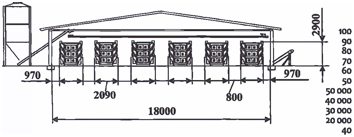 Техническая характеристика
Показатели выращивания индюшат до 8 недель в клетке КБИ-1
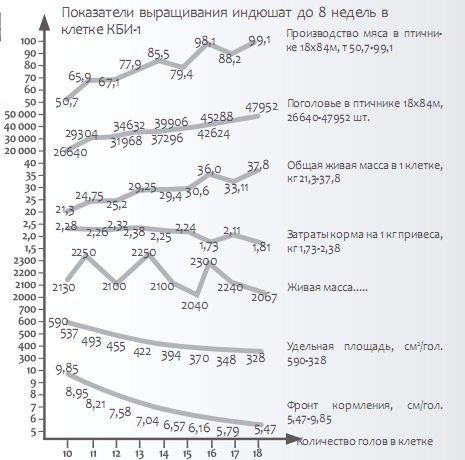 КЛЕТОЧНАЯ БАТАРЕЯ КБИ-2.00.000 ДЛЯ ВЫРАЩИВАНИЯ ИНДЮШАТ С 9 ДО 20 НЕДЕЛЬКлеточная батарея КБИ-2 предназначена для совместного выращивания самок и самцов индеек до 20 недель. В батарее механизированы и автоматизированы основные технологические процессы по выращиванию птицы: кормление, поение, удаление помета.Клеточная батарея представляет собой металлический каркас, разделенный на клетки. С торцов каркаса расположены передняя и задняя стойки, на которых установлены привода кормораздачи и пометоудаления. Каждый ярус снабжен лентой пометоуборки.Батарея оснащена навесным бункерным раздатчиком корма. Конструкция кормораздатчика позволяет производить избирательную выдачу корма в кормушки любого яруса, что позволяет выращивать самок и самцов на разных ярусах батареи. Разовая доза выдачи корма составляет 50-2000 г/пог.м.Система поения клеточной батареи состоит из полипропиленовых труб квадратного сечения и соединительной арматуры. Поение птицы осуществляется из ниппельных поилок.Клеточная технология производства мяса птицы обеспечивает увеличение циклов выращивания, улучшение зооветеринарных условий и снижение трудозатрат обслуживающего персонала.Схема клеточной батареи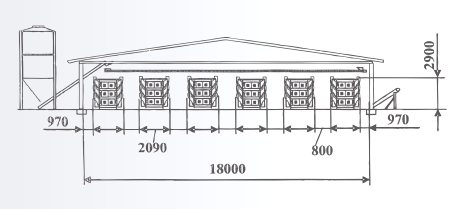 Техническая характеристика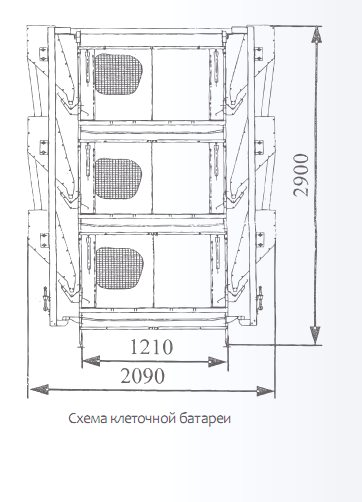 ПАРАМЕТРЫ МИКРОКЛИМАТА (для индеек)ГРАФИК светового и температурного режимов при откорме индюшат 0-45-дневного возрастаГРАФИК светового и температурного режимов при откорме индюшат 46-182-дневного возраста* В холодное время года при посадке молодняка 42-дневного возраста в течение 4-5 суток допускается температура +20 градусов с дальнейшим постепенным уменьшением на 1 градус в сутки до норматива.Индеек с первых дней жизни кормят полнорационными кормосмесями, сбалансированными по всем питательным веществам. Питательность кормосмесей по возрастам следующая: (См. таблицу 3)Чтобы не допускать возникновения заболеваний необходимо соблюдать следующие условия:не допускать сырости и сквозняков в помещении;не допускать загрязнения и увлажнения подстилки;защищать кормушки и поилки от попадания в них помета;не скармливать индюшатам недоброкачественные корма;выращивать индюшат отдельно от взрослого стада;не допускать стрессов птицы;исключать контакты с дикой птицей.НОРМЫ СОДЕРЖАНИЯ ПИТАТЕЛЬНЫХ ВЕЩЕСТВ, ОБМЕННОЙ ЭНЕРГИИ И АМИНОКИСЛОТ В КОМБИКОРМАХ ДЛЯ ИНДЕЕК, % (ТАБЛИЦА 3)ПИТАТЕЛЬНОСТЬ КОМБИКОРМОВ ДЛЯ ИНДЮШАТ СРЕДНЕГО ТИПА, ВЫРАЩИВАЕМЫХ НА МЯСОНОРМЫ ВНЕСЕНИЯ ВИТАМИНОВ В КОМБИКОРМА ДЛЯ ИНДЕЕК СРЕДНЕГО ТИПА, г/тПримечание:Международная единица (МЕ) витамина А соответствует 0,3 мкг ретинола или 0,344 мкг А-ацетата, или 0,556 мкг А-пальмитата; витамина D3 - равна 0,025 мкг холкальциферола; витамина Е - 1 мг токоферола ацетата.Аскорбиновую кислоту рекомендуется использовать для птицы в соответствии стресса в дозах от 50 до 150 г/т корма.Норма витамина В 12 для всех видов птицы - 0,025 г/т.Для выработки иммунитета норма витамина Е может быть повышена до 150 г/т в первые дни жизни, для улучшения сохранности мяса до 200 г/т в последние 2 недели выращивания.Норма витамина Е в рационах всех видов и возрастов птицы повышается на 30 г/т при повышении уровня линолевой кислоты в рационах на 1% сверх рекомендуемой нормы, за счет ввода подсолнечного или другого растительного масла.НОРМЫ ВНЕСЕНИЯ МИКРОЭЛЕМЕНТОВ В КОМБИКОРМА ДЛЯ ИНДЕЕК СРЕДНЕГО ТИПА, г/тНачало формыКонец формыНаименование показателейСамцыСамкиСрок откорма, дней182150 - 154Потребление корма 1 головой, кг53,4822,197Расход электроэнергии на 1 голову, КВт/час5,654,45Расход ГСМ на 1 голову, кг0,270,27Расход газа, м32,32,3Расход ветпрепаратов на 1 голову, руб.15,5814,08Вода, м30,090,06Зарплата на 1 голову, руб.78,7763,27Подстилка на 1 голову, руб.4,83,84Затраты тракторо- и автотранспорта на 1 голову, руб.9,807,86Прочие расходы на 1 голову, руб.17,0414,56Наименование показателейНормативное значениеПример в расчете на 1000 яицПример в расчете на 1000 яицПример в расчете на 1000 яицКоличество приобретенных яиц, штук100010001000Нормативный вывод молодняка, %70 - 75Выведено суточного молодняка, гол.700730750Стоимость 1 инкубационного яйца, руб.60600006000060000Затраты электроэнергии на инкубацию 1 яйца, КВт/час0,29684,4684,4684,4Прочие затраты на 1 яйцо, руб.2,38238023802380Итого затрат, руб.63064,463064,463064,4Себестоимость 1 головы суточного молодняка, руб.90,0986,3984,09Цена реализации 1 головы суточного молодняка, руб.120120120Прибыль на 1 голову, руб.29,9133,6135,91Прочие расходы на 1 голову, руб.33,238,942,7Общий вид батареи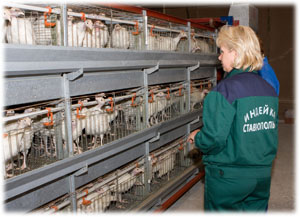 Схема клеточной батареи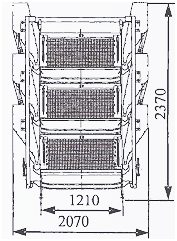 Размеры помещения под оборудование, м18x48 (2 зала)Количество батарей, шт.12Длина батарей, м41,8Длина каркаса, м39,4Размеры клетки:длина, мм - 985;
ширина, мм - 600;
высота, мм - 440.Количество клеток в батарее, шт.240Количество птицы в клетке, гол.16Количество птицы в батарее, гол.3840Количество птицы в комплекте, гол.46080Фронт кормления, см / гол.6,15Фронт поения, гол. / нипп.4-5Плотность посадки в клетке, см2 / гол.370Размеры помещения под оборудование, м18x96Количество батарей, шт.6Длина батарей, м87,1Длина каркаса, м84,7Размеры клетки:длина, мм - 985;
ширина, мм - 600;
высота, мм - 700Количество клеток в батарее, шт.516Количество птицы в клетке (самки/самцы), гол.7/4Количество птицы в батарее, гол.3612Количество птицы в комплекте, гол.21672Фронт кормления, (самки/самцы) см / гол.14/25Фронт поения, гол. / нипп.3-4Плотность посадки пола птичника, гол./м213Плотность посадки в клетке (самки/самцы), см2/гол.844/1478Производство мяса птицы за цикл выращивания, т100Производство мяса птицы за год, т300№ПоказателиЕд. измеренияТеплый период годаХолодный период года1Минимальное кол-во свежего воздуха для молодняка на 1 кг живой массы в возрасте10-9 недельм.куб/час50,65-11старше 9 недельм.куб/час50,62Скорость движения воздуха в зоне размещения индеек2- молоднякм/сек0,2-0,60,1-0,52- взрослыем/сек0,3-1,00,2-0,62Скорость движения воздуха в жарких зонах для индюшат старше 9 недель3Относительная влажность воздуха%60-70допускается 40-50СуткиВремя, час, мин.Время, час, мин.Продолжительность светового дня, часовТемпература0СОсвещенность, лкСуткивключениявыключенияПродолжительность светового дня, часовТемпература0СОсвещенность, лк1--2435502-324,0023,00233530-4043,0023,00203420-3053,0020,00173320-3063,0020,00173320-3076,0020,00143220-3086,0020,00143220-309-106,0020,00143120-3011-126,0020,00143020-1513-146,0020,00142920-1515-186,0020,0014281519-216,0020,0014271522-246,0020,001426-211525-356,0020,001421-201536-426,0020,0014201043-458,0020,00122010Возраст суткиВремя, час, мин.Время, час, мин.Продолжительность светового дня, часовТемпература0СОсвещенность, лкВозраст суткивключениявыключенияПродолжительность светового дня, часовТемпература0СОсвещенность, лк46-568,020,001218-17*1057-918,017,00918-17до 591-1198,017,00918-17до 5120-1828,017,00914до 5Вид и возраст птицы,нед.обменная энергия в 100 гобменная энергия в 100 гСырой протеинСырая клетчаткаКальцийФосфорФосфорНатрийЛино-левая кислотаВид и возраст птицы,нед.ккалкДжСырой протеинСырая клетчаткаКальцийобщийдоступ-ныйНатрийЛино-левая кислотаИндейки среднего типа:1-8285119225,05,51,71,000,560,401,59-13290121320,05,51,80,800,450,401,514-17290121318,07,01,80,800,450,401,818-30275115113,07,01,80,800,450,402,031 и старше280117214,07,02,50,800,450,401,5Индюки племенные280117216,06,01,50,700,400,301,5Вид и возраст птицы, нед.Индейки
среднего
типа:1-89-1314-1718-3031 и старшеИндюки
племенныеСырой протеин252018131416Лизин1.601.200.970.610.690.70Метионин0.550.460.370.230.270.32Метионин + цистин0.970.810.650.410.480.57Триптофан0.280.230.200.160.150.15Аргинин1.641.261.070.650.730.86Гистидин0.530.440.390.290.300.32Лейцин1.861.491.461.181.031.20Изолейцин1.180.970.870.610.650.50Фенилаланин1.180.970.860.630.670.55Фенилаланин + тирозин1.941.621.461.091.050.88Треонин0.970.780.710.490.530.40Валин1.301.040.930.720.720.70Глицин1.260.940.840.580.620.74Основные лимитирующие факторыВозраст, недельВозраст, недельВозраст, недельВозраст, недельВозраст, недельОсновные лимитирующие факторы1-45-89-1213-17Старше 17Обменная энергия, ккал.300,0300,0300-310310,0310,0Сырой протеин, %28,026,524,020,018,0Кальций,%1,71,71,81,81,8Фосфор, %0,81,00,80,80,8Вид и возраст птицыА, млн. МЕD3, млн. МУЕКВ1В2В3В4В5(РР)В6ВсНИндейки151,5202252010003041,50,2Индюки племенные151,5502252010003041,50,2Молодняк индеек 1-17 нед.152,5202261510003041,00,2Молодняк индеек 18-30 нед. (самки ремонтные)71,510215105002010,50,1Молодняк индеек 18-30 нед. (самцы ремонтные)142302252010003041,50,2Вид и возраст птицыМарганецЦинкЖелезоМедьКобальтЙодСеленИндейки10070252,51,00,70,2Молодняк индеек 1-17 нед.10070252,51,00,70,2Молодняк индеек 18-30 нед.10070252,51,00,70,2